Hallo ihr LiebeDo hend ihr de Gruppestundeplan fürs neue Semester :)Leged eu bitte immer am Wetter grecht ah, mit Chleider und Schueh wo döred dreckig werde.Wenn ihr emol nöd cho chönd melded eu bitte spötestens ein Tag vorher ab!! 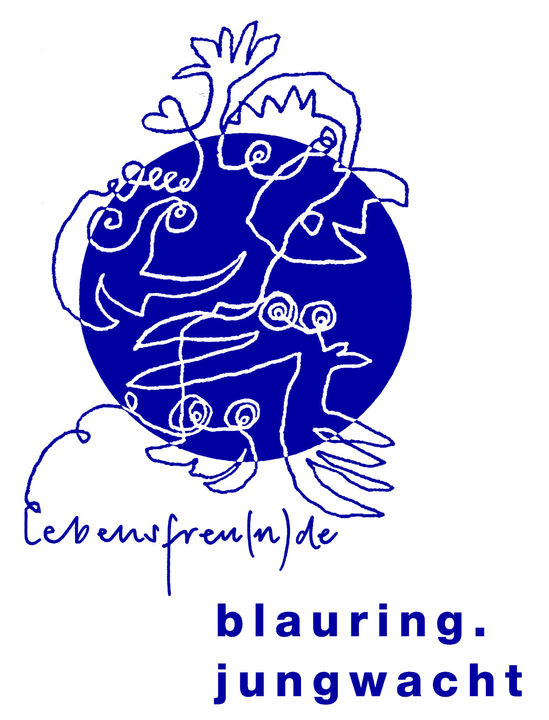 Mir freued üs uf ganz viel lässigi Gruppestunde mit eu! Liebi GrüessSarah/Azura Schwizer (079 191 49 86)azura@brabtwil.chMaria/Skaya Mock (076 297 29 83)skaya@brabtwil.chDatumWas?Wann?Wo?10. Februar Gruppenstunde14:00-16:00Kath. Pfarreiheim24. FebruarGruppenstunde14:00-16:00Kath. Pfarreiheim09. MärzSchargruppenstundeInfos folgen11. MärzGruppenstunde14:00-16:00Kath. Pfarreiheim16. MärzSpaghettiplauschInfos folgen23. MärzPalmenbinden14:00-16:00Kath. Pfarreiheim06. bis 21. April Frühlingsferien06. bis 21. April Frühlingsferien06. bis 21. April Frühlingsferien06. bis 21. April Frühlingsferien27. AprilSchnuppernachmittagInfos folgen09. bis 12. Mai Auffahrt09. bis 12. Mai Auffahrt09. bis 12. Mai Auffahrt09. bis 12. Mai Auffahrt18. bis 20. Mai Pfingstlager           Infos folgen18. bis 20. Mai Pfingstlager           Infos folgen18. bis 20. Mai Pfingstlager           Infos folgen18. bis 20. Mai Pfingstlager           Infos folgen01. JuniGruppenstunde14:00-16:00Kath. Pfarreiheim15. JuniGruppenstunde14:00-16:00Kath. Pfarreiheim22. JuniGruppenstunde14:00-16:00Kath. Pfarreiheim06. Juli bis 13. Juli Sommerlager06. Juli bis 13. Juli Sommerlager06. Juli bis 13. Juli Sommerlager06. Juli bis 13. Juli Sommerlager06. Juli bis 11. August Sommerferien06. Juli bis 11. August Sommerferien06. Juli bis 11. August Sommerferien06. Juli bis 11. August Sommerferien